Name of the Activity: Micro TeachingCategory: Students’ Activity Organising unit: Department of Sanskrit Date: 6.4.23Time: 11.45 amNumber of Students: 20Number of Resource Persons: Students themselvesName of Resource Person: Katha Karmakar, Antara Roy, Prianka Mondal, Piyali Ghosh, Sujata Lohar, Shysmarani Das, Sourima Tapader, Riya Bain, Jayashri Mondal, Mita Ray, Priya Mondal, Barbi RayNumber of Beneficiaries: All StudentsBrief description of the event: Students of 3rd year arranged a session of Micro Teaching where they have discussed their views on Bhartihari's Ravanbadh Mahakavya as a grammatical poem and the general sutras of Tumun and Nishtha Pratyay with examples and explanations.PROGRAMME OUTCOME: Students in the second year enriched their conceptions with the knowledge of Pratyay and gathered the idea of the text Bhattikavyam. They have exchanged their opinions and views through group discussions.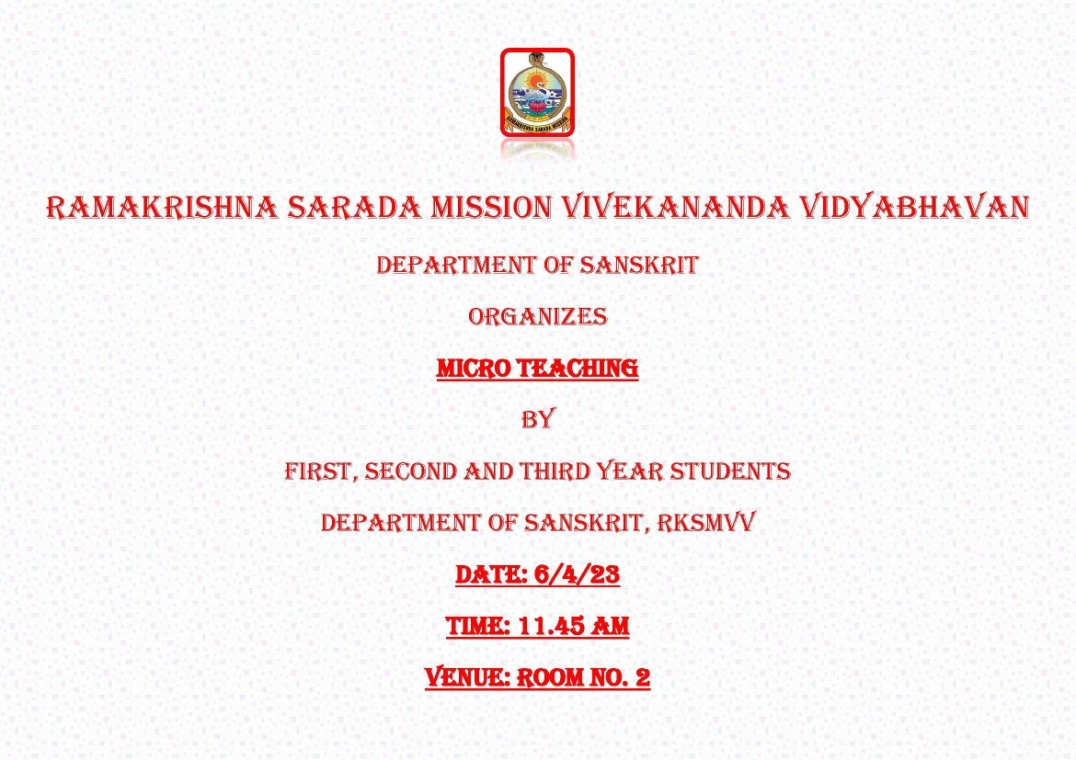 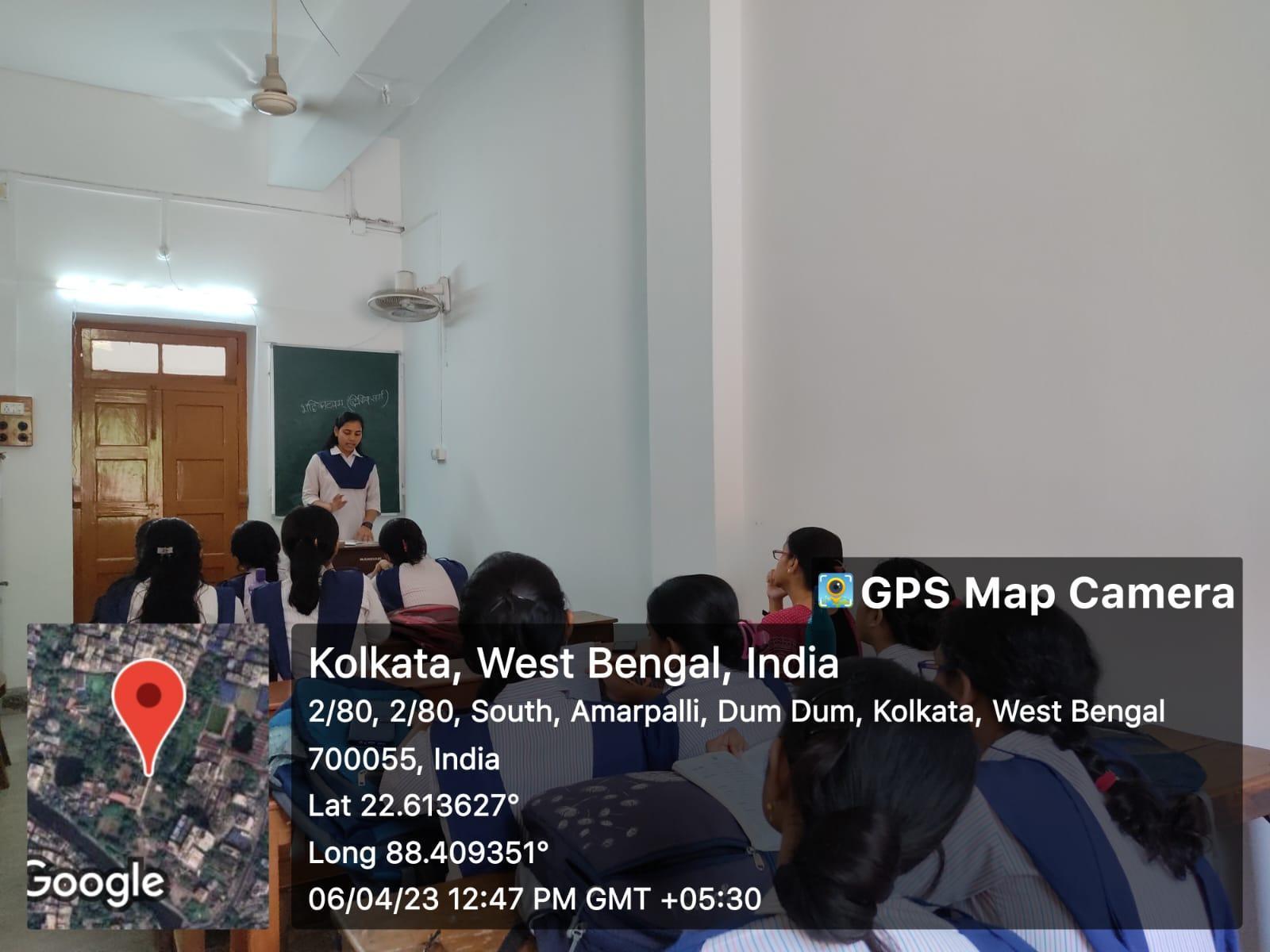 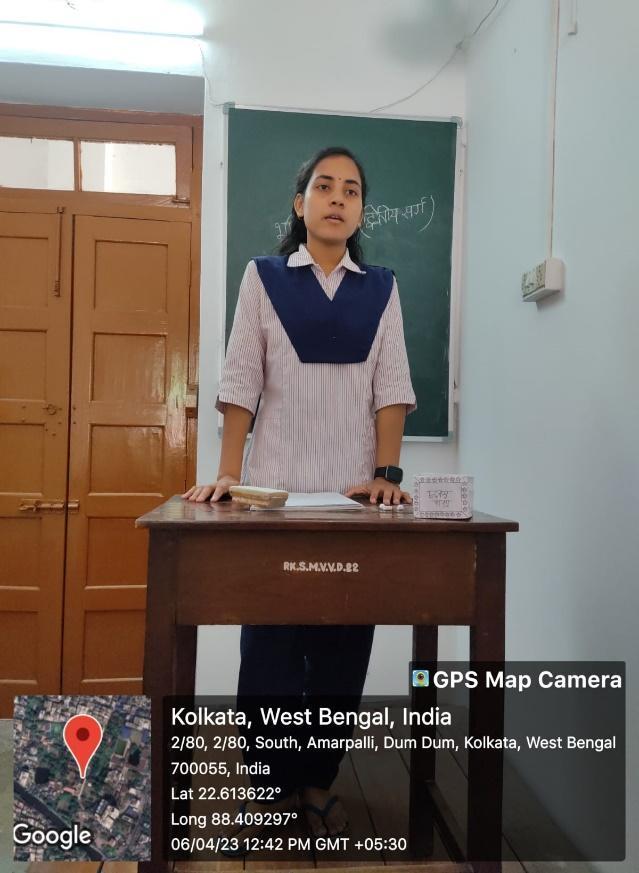 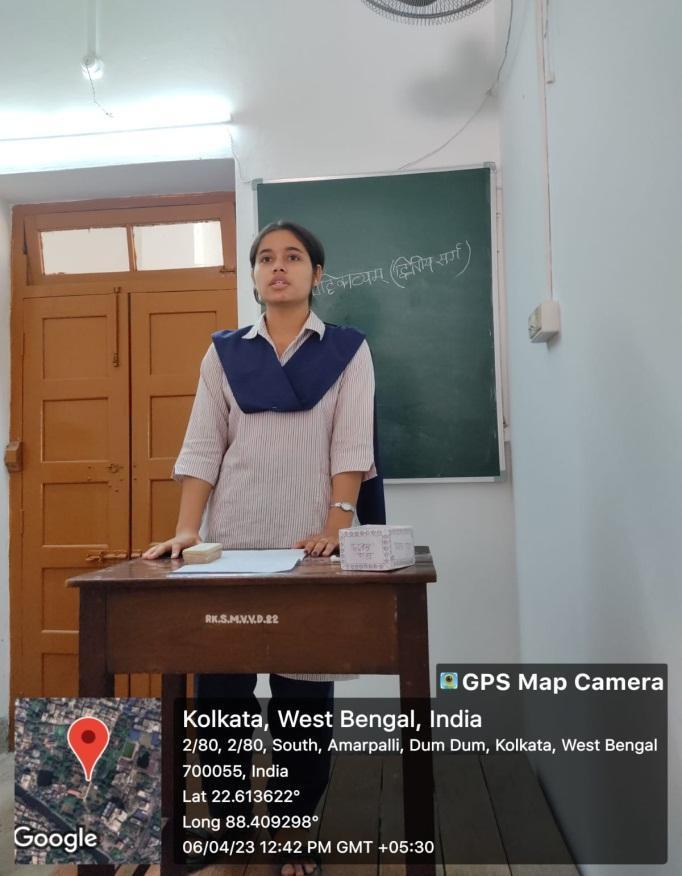 